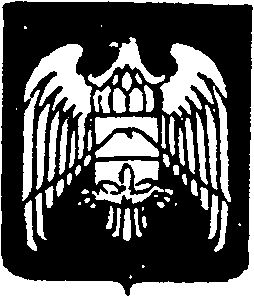 КЪЭБЭРДЕЙ-БАЛЪКЪЭР РЕСПУБЛИКЭМ И АРУАН МУНИЦИПАЛЬНЭ КУЕЙМ И ЩIЫПIЭ АДМИНИСТРАЦЭКЪАБАРТЫ-МАЛКЪАР РЕСПУБЛИКАНЫ УРВАН МУНИЦИПАЛЬНЫЙ РАЙОНУНУЖЕР-ЖЕРЛИ АДМИНИСТРАЦИЯСЫМУНИЦИПАЛЬНОЕ КАЗЕННОЕ УЧРЕЖДЕНИЕ «МЕСТНАЯ АДМИНИСТРАЦИЯ УРВАНСКОГО МУНИЦИПАЛЬНОГО РАЙОНА КБР»                                    П о с т а н о в л е н э          №__ 1351                                    Б е г и м 		  	№__ 1351                                    П о с т а н о в л е н и е       №__ 1351от 20 декабря 2018г. 							г.п. НарткалаО проведении конкурса на замещениевакантной должности руководителя	В соответствии с Положением об организации и проведении конкурса на замещение вакантной должности руководителя муниципального общеобразовательного учреждения Урванского муниципального района КБР (постановление от 14 декабря 2016г. № 281), местная администрация Урванского муниципального района КБРПОСТАНОВЛЯЕТ:1. Объявить конкурс на замещение вакантных должностей руководителей муниципальных казенных учреждений МКОУ СОШ № 5 г.п. Нарткала и МКОУ СОШ № 3 с.п. Псыгансу.	2. Установить срок приема документов – с 24.12.2018г. по 22.01.2019г. включительно.	3. Опубликовать данное постановление в районной газете «Маяк-07» и разместить на официальном сайте местной администрации Урванского муниципального района.	4. Контроль за исполнением данного постановления возложить на заместителя главы местной администрации Урванского муниципального района КБР Аталикову Ф.М.Глава местной администрацииУрванского муниципальногоРайона КБР								А. Кошеев